Принято:Решение Ученого совета От «13» мая 2020 г.Протокол №7Рабочая программа учебной дисциплиныУчёт и анализНаправление подготовки38.03.02 МенеджментНаправленность (профиль) подготовкиФинансовый менеджментКвалификация (степень) выпускникаБакалаврФорма обученияЗаочнаяМосква, 2020СОДЕРЖАНИЕ1. Перечень планируемых результатов обучения по дисциплине, соотнесенных с планируемыми результатами освоения основной профессиональной образовательной программыВ результате освоения основной профессиональной образовательной программы (ОПОП) бакалавриата обучающийся должен овладеть следующими результатами обучения по дисциплине:2. Место дисциплины в структуре основной профессиональной образовательной программы бакалавриатаДисциплина «Учет и анализ» относится к базовой части.Изучение данного курса предполагает наличие базовых знаний, полученных студентами в процессе освоения следующих дисциплин: "Экономическая теория", "Управление человеческими ресурсами", "Финансовые рынки и институты", "Управление операциями", "Бизнес-планирование", "Финансовый менеджмент", "Инвестиционный анализ", "Финансовая среда предпринимательства и предпринимательские риски", "Методы принятия управленческих решений" и ряда других.  Дисциплина "Учет и анализ" является основой изучения комплекса других дисциплин: "Финансово-экономическое планирование", "Управленческие решения", "Управление инвестициями", "Страхование", "Налоги и налогообложение", "Антикризисное управление", "Управление персоналом" и ряда других.Дисциплина "Учет и анализ " изучается на 3-ем, соответственно в 5-ом и 6-ом семестрах.3. Объем дисциплины в зачетных единицах с указанием количества академических часов, выделенных на контактную работу обучающихся с преподавателем (по видам занятий) и на самостоятельную работу обучающихся Общая трудоемкость дисциплины составляет 6 зачетных единиц, по 3 зачетные единицы в каждом семестре на третьем курсе обучения.4. Содержание дисциплины, структурированное по темам с указанием отведенного на них количества академических часов и видов учебных занятий4.1 Разделы дисциплины и трудоемкость по видам учебных занятий (в академических часах)Для заочной формы обучения4.2 Содержание дисциплины, структурированное по разделамТема 1. Основы теории бухгалтерского учета в организациях.Содержание лекционного курсаБухгалтерский учет в системе хозяйственного учета, его отличие и взаимосвязь с другими видами учета.  Бухгалтерский учет как функция управления в хозяйственной деятельности организации (предприятия). Пользователи бухгалтерской информации в рыночной экономике. Сущность, принципы, задачи, основные требования к ведению бухгалтерского учета в РФ. Предмет и метод бухгалтерского учета. Нормативное регулирование бухгалтерского учета в РФ. Международные и российские стандарты учета и отчетности.Система счетов и двойная запись. Классификация счетов. Бухгалтерский баланс: понятие, виды, структура. Типовые изменения баланса под влиянием хозяйственных операций.  Бухгалтерские документы: их назначение, классификация, порядок составления и хранения. Понятие и порядок оценки в бухгалтерском учете. Учетные регистры и формы бухгалтерского учета.Инвентаризация имущества и обязательств. Основы организации бухгалтерского учета. Права и обязанности главного бухгалтера. Понятие и состав учетной политики организации.Реформирование бухгалтерского учета в РФ.Необходимость и цели реформирования бухгалтерского учета в России. Концепция бухгалтерского учета в рыночной экономике России. Программа реформирования бухгалтерского учета в соответствии с международными стандартами финансовой отчетности (МСФО). Проблемы перехода и перспективы внедрения МСФО в России. Гармонизация и регулирование бухгалтерского учета на международном уровне.Основы теории бухгалтерского управленческого учета в РФ.Управленческий учет как элемент информационной системы организации. Понятие бухгалтерского управленческого учета, его предмет, объекты, задачи, методы, принципы. Предпосылки появления управленческого учета в РФ. Место управленческого учета в системе управления предпринимательской деятельностью. Влияние организационной структуры предприятия на построение системы управленческого учета. Характеристика информации, предоставляемой бухгалтерским управленческим учетом.Сравнительная характеристика финансового и управленческого учета. Законодательные основы бухгалтерского управленческого учета.Варианты организации управленческого учета: автономная и интегрированная системы. Учетная политика организации для целей управленческого учета.Содержание практических занятий1.Бухгалтерский учет как функция управления в хозяйственной деятельности организации (предприятия).2.Бухгалтерский баланс: понятие, виды, структура. 3. Управленческий учет как элемент информационной системы организации. Учетная политика организации для целей управленческого учета.Тема 2. Финансовый анализ в системе экономического анализа. Содержание лекционного курсаПонятие и значение экономического анализа. Финансовый анализ как вид экономического анализа. Финансовый анализ как база принятия управленческих решений. Партнерские группы коммерческой организации как пользователи информации и субъекты финансового анализа. Взаимосвязь финансового и управленческого анализа. Система формирования финансовых показателей и использование их в финансовом менеджменте. Методы финансового анализа. Количественные методы финансово-экономического анализа. Классификация количественных методов. Методика комплексного экономического анализа хозяйственной деятельности предприятий. Организация и информационное обеспечение финансового анализа деятельности предприятий. Финансовый анализ с использованием ЭВМ.Содержание практических занятий1.Финансовый анализ как база принятия управленческих решений.2. Методы финансового анализа.3. Система формирования финансовых показателей и использование их в финансовом менеджменте.4. Методика комплексного экономического анализа хозяйственной деятельности предприятий.Тема 3. Бухгалтерский учет и анализ отдельных видов имущества организации (основных средств, нематериальных активов, материально-производственных запасов).Содержание лекционного курсаПонятие, оценка и классификация основных средств и нематериальных активов. Учет наличия и движения основных средств и нематериальных активов. Учет амортизации основных средств и нематериальных активов. Учет ремонтов основных средств. Инвентаризация основных средств и нематериальных активов. Отражение основных средств и нематериальных активов в бухгалтерской отчетности.Понятие, оценка и классификация материально- производственных запасов (материальных ценностей). Учет наличия и движения материалов. Учет реализации и выбытия материалов. Инвентаризация материальных ценностей. Отражение материалов в бухгалтерской отчетности.Задачи и источники информации при проведении анализа основного капитала предприятия. Анализ состава, структуры, движения и состояния основных средств и нематериальных активов предприятия. Показатели эффективности использования основных производственных фондов предприятия и методика их анализа.Задачи анализа и источники информации при проведении анализа эффективности использования материальных ценностей (ресурсов) предприятия. Анализ состояния запасов. Система показателей эффективности использования материальных ценностей (ресурсов) предприятия. Анализ обеспеченности организации материальными ресурсами. Анализ эффективности использования материальных ресурсов. Анализ эффективности управления запасами и затратами.Содержание практических занятий1.  Учет и анализ основных средств.2. Учет и анализ нематериальных активов.3. Учет и анализ материально-производственных запасов.Тема 4. Бухгалтерский учет и анализ затрат на производство продукции (выполненных работ, оказанных услуг). Содержание лекционного курсаПонятие и классификация затрат на производство продукции. Учет затрат на производство продукции. Отражение затрат на производство продукции в бухгалтерской отчетности.Задачи анализа себестоимости продукции и источники информации. Система показателей себестоимости продукции. Анализ динамики (выполнения) плана по показателю полной себестоимости продукции. Факторный анализ затрат на рубль объема продукции. Анализ влияния на себестоимость продукции эффективности использования производственных ресурсов. Анализ себестоимости продукции по статьям затрат: анализ материальных затрат, анализ затрат на оплату труда, анализ комплексных статей затрат. Содержание практических занятий1.Учет затрат на производство продукции.2.Анализ затрат на производство продукции (выполненных работ, оказанных услуг).Тема 5. Учет и анализ денежных средств организации.Содержание лекционного курсаУчет кассовых операций. Учет денежных средств на расчетном счете и прочих счетах в банках. Учет движения валютных средств.Экономическая сущность денежного потока и его виды. Анализ динамики и факторов изменения объемов денежных потоков. Анализ интенсивности и эффективности денежного потока. Пути оптимизации денежных потоков.Содержание практических занятий1. Учет кассовых операций.2. Учет денежных средств на расчетном счете и прочих счетах в банках. Учет движения валютных средств.3. Анализ денежных средств организации.Тема 6. Учет и анализ текущих операций и расчетов.Содержание лекционного курсаУчет расчетов по налогам и сборам. Учет расчетов с подотчетными лицами. Учет расчетов с поставщиками и подрядчиками. Учет расчетов с покупателями и заказчиками. Учет расчетов с разными дебиторами и кредиторами.Сущность, значение, задачи, информационная база анализа дебиторской и кредиторской задолженности организаций. Анализ состава, структуры, движения и состояния дебиторской и кредиторской задолженности.Содержание практических занятий1. Учет расчетов по налогам и сборам.2. Учет расчетов с подотчетными лицами.3.Учет расчетов с поставщиками и подрядчиками, с покупателями и заказчиками.4. Анализ дебиторской и кредиторской задолженности.Тема 7. Учет и анализ собственного и заемного капитала предприятия.Содержание лекционного курсаУчет уставного капитала. Учет резервного капитала. Учет добавочного капитала. Учет нераспределенной прибыли. Учет средств целевого финансирования. Учет резервов предприятия. Назначение и порядок образования. Учет резерва на покрытие предстоящих расходов и платежей. Учет резервов под снижение стоимости материальных ценностей. Учет резервов под обесценение вложений в ценные бумаги. Учет резервов по сомнительным долгам.Понятие кредитов и займов. Бухгалтерский учет долгосрочных кредитов и займов. Бухгалтерский учет краткосрочных кредитов и займов.Задачи анализа и источники информации. Показатели эффективности и интенсивности использования капитала. Методика их расчета и анализа. Факторный анализ рентабельности операционного капитала. Анализ рентабельности совокупного капитала. Оценка эффективности использования заемного капитала. Эффект финансового рычага. Анализ доходности собственного капитала. Анализ доходности акционерного капитала. Анализ оборачиваемости капитала.Содержание практических занятий1. Учет собственного капитала предприятия.2. Учет заемного капитала предприятия.3. Анализ собственного капитала предприятия.4. Анализ заемного капитала предприятия.Тема 8. Учет и анализ долгосрочных инвестиций и финансовых вложений.Содержание лекционного курсаПонятие, оценка и классификация долгосрочных инвестиций. Учет вложений во внеоборотные активы.Понятие и оценка финансовых вложений. Организация бухгалтерского учета финансовых вложений.Задачи анализа и источники информации. Анализ объемов инвестиционной деятельности. Ретроспективная оценка эффективности реальных инвестиций. Прогнозирование эффективности реальных инвестиций. Анализ эффективности финансовых вложений. Анализ эффективности лизинговых операций.Содержание практических занятий1. Учет вложений во внеоборотные активы.2. Организация бухгалтерского учета финансовых вложений.3. Анализ объемов инвестиционной деятельности.4. Анализ эффективности лизинговых операций.5. Анализ эффективности финансовых вложений.Тема 9. Учет труда,  расчетов с персоналом и их анализ.Содержание лекционного курсаВиды, формы и системы оплаты труда, порядок ее начисления. Документы по учету личного состава, труда и его оплаты. Синтетический учет расчетов по оплате труда. Учет удержаний из заработной платы. Учет расчетов по социальному страхованию и обеспечению. Учет расчетов с персоналом по прочим операциям.Задачи анализа и источники информации.  Анализ обеспеченности предприятия персоналом. Анализ использования фонда рабочего времени. Анализ производительности труда. Анализ трудоемкости продукции. Анализ эффективности использования персонала предприятия. Анализ фонда заработной платы.  Содержание практических занятий1. Синтетический учет расчетов по оплате труда.2.Учет удержаний из заработной платы. Учет расчетов по социальному страхованию и обеспечению.3. Анализ эффективности использования трудовых ресурсов организации.Тема 10. Учет и анализ готовой продукции и ее продажи. Учет товаров.Содержание лекционного курсаПонятие и оценка готовой продукции. Учет движения готовой продукции. Учет движения и продажи товаров.Задачи анализа и источники информации. Показатели объемов производства и продаж, их формирование и взаимосвязь. Анализ объема производства продукции. Факторный анализ объема продаж. Анализ ритмичности производства. Анализ ассортимента продукции. Анализ качества продукции. Факторы и резервы роста производства и реализации продукции.Содержание практических занятий1. Учет готовой продукции и ее продажи.2.Учет движения и продажи товаров.3.Анализ объема производства продукции.4.Факторы и резервы роста производства и реализации продукции.Тема 11. Учет и анализ финансовых результатов и использования прибыли предприятия.Содержание лекционного курсаПонятие и классификация доходов организации. Признание доходов. Учет финансовых результатов от продажи продукции (работ, услуг). Учет прочих доходов и расходов. Учет прибылей и убытков. Учет использования прибыли.Задачи анализа и источники информации. Анализ состояния и динамики прибыли предприятия. Анализ финансовых результатов от реализации продукции (работ, услуг). Анализ прочих доходов и расходов предприятия. Анализ показателей рентабельности предприятия. Факторный анализ показателей рентабельности. Система показателей деловой активности и эффективности деятельности предприятия. Методика подсчета резервов увеличения суммы прибыли и рентабельности. Анализ налогооблагаемой прибыли.  Анализ формирования и распределения чистой прибыли. Анализ дивидендной политики предприятия.Содержание практических занятий1. Учет финансовых результатов от продажи продукции (работ, услуг).2.Учет прочих доходов и расходов. Учет использования прибыли.3.Анализ финансовых результатов деятельности предприятия (организации).Тема 12. Бухгалтерская (финансовая) отчетность предприятий как информационная база финансового анализа. Анализ финансового состояния предприятия. Содержание лекционного курсаПонятие, состав бухгалтерской отчетности. Требования к информации, формируемой в бухгалтерской отчетности. Порядок составления бухгалтерских отчетов. Порядок и сроки представления бухгалтерской отчетности. Публичность бухгалтерской отчетности. Бухгалтерский учет ценностей на забалансовых счетах и их отражение в бухгалтерском балансе.Методические подходы к анализу бухгалтерского баланса и отчета о финансовых результатах деятельности предприятий (организаций). Методика анализа отчета об изменениях капитала предприятия и отчета о движении денежных средств. Методические подходы к анализу формы №5 бухгалтерской (финансовой) отчетности предприятий (организаций) - приложений к бухгалтерскому балансу. Методические подходы к анализу финансового состояния предприятия. Структурный анализ активов и пассивов предприятия (организации). Анализ финансовой устойчивости. Анализ платежеспособности и ликвидности. Анализ необходимого прироста собственного капитала. Диагностика несостоятельности (банкротства).Содержание практических занятий1. Бухгалтерская (финансовая) отчетность предприятий (организаций): понятие, состав, требования к составлению и представлению.2.Методические подходы к анализу финансового состояния предприятия. 3. Диагностика несостоятельности (банкротства) предприятия.Тема 13. Затраты в системе управленческого учета. Калькулирование. Бюджетирование и контроль затрат.Содержание лекционного курсаЭволюция методов учета затрат. Понятие затрат и их классификация в управленческом учете. Классификация затрат для определения себестоимости, оценки стоимости запасов и полученной прибыли. Классификация затрат для принятия решений и планирования. Классификация затрат для контроля и регулирования деятельности центров ответственности.Организация учета производственных затрат. Формирование рабочего плана счетов. Группировка и распределение затрат. Методы перераспределения затрат непроизводственных структурных подразделений между производственными сегментами: метод прямого (простого) распределения затрат, метод пошагового распределения, двухсторонний метод (метод взаимного распределения затрат).Себестоимость продукции: сущность, состав и виды. Калькулирование себестоимости продукции: понятие, принципы, объекты, методы, роль в управлении производством. Попроцессный, попередельный, позаказный и функционально-стоимостной методы калькулирования. Калькулирование полной и производственной себестоимости.  Калькулирование себестоимости по переменным расходам. Система учета затрат "директ-костинг". Фактический и нормативный методы учета затрат и калькулирования. Система "стандарт-кост" как продолжение нормативного метода учета затрат.Планирование в системе бухгалтерского управленческого учета. Генеральный бюджет торговой организации. Генеральный бюджет производственного предприятия. Контроль и анализ деятельности предприятия. Бюджетирование и контроль деятельности центров ответственности.Содержание практических занятий1. Понятие затрат и их классификация в управленческом учете.2. Организация учета производственных затрат. Методы калькулирования. Системы учета затрат.3. Планирование в системе бухгалтерского управленческого учета. Бюджетирование и контроль деятельности центров ответственности.Тема 14. Трансфертное ценообразование. Принятие управленческих решений на базе информации управленческого учета. Сегментарная отчетность организации.Содержание лекционного курсаТрансфертная цена: сущность, виды, принципы формирования. Трансфертное ценообразование на промышленных предприятиях. Трансфертное ценообразование в торговых организациях. Трансфертное ценообразование в банковской деятельности.Анализ безубыточности производства. Планирование ассортимента продукции (товаров), подлежащей реализации. Принятие решений по ценообразованию. Определение структуры продукции с учетом лимитирующего фактора. Решения о капиталовложениях.Сегментарная отчетность: сущность, значение. Сегментарная отчетность как основа оценки деятельности центров ответственности. Подходы финансового и управленческого учета к оценке эффективности бизнеса. Финансовые и нефинансовые критерии оценки деятельности центров ответственности. Порядок построения и возможности применения информации сегментарной отчетности в организации.Содержание практических занятий1.Трансфертное ценообразование в организациях различных видов предпринимательской деятельности. Принятие решений по ценообразованию.2. Сегментарная отчетность организации. Порядок построения и возможности применения информации сегментарной отчетности в организации.5. Перечень учебно-методического обеспечения для самостоятельной работы обучающихся по дисциплинеОдним из основных видов деятельности студента является самостоятельная работа, которая включает в себя изучение лекционного материала, учебников и учебных пособий, первоисточников, подготовку сообщений, выступления на практических занятиях, выполнение заданий преподавателя. Методика самостоятельной работы предварительно разъясняется преподавателем и в последующем может уточняться с учетом индивидуальных особенностей студентов. Время и место самостоятельной работы выбираются студентами по своему усмотрению с учетом рекомендаций преподавателя.Самостоятельную работу над дисциплиной следует начинать с изучения рабочей программы дисциплины «Учет и анализ», которая содержит основные требования к знаниям, умениям и навыкам обучаемых. Обязательно следует вспомнить рекомендации преподавателя, данные в ходе лекционных и практических занятий. Затем – приступать к изучению отдельных тем в порядке, предусмотренном рабочей программой.Получив представление об основном содержании темы, необходимо изучить материал с помощью учебников, других методических материалов, указанных в разделе 7 указанной рабочей программы. Целесообразно составить краткий конспект или схему, отображающую смысл и связи основных понятий данной темы. Затем, как показывает опыт, полезно изучить выдержки из первоисточников. При желании можно составить их краткий конспект. Важным источником для освоения дисциплины являются ресурсы информационно-телекоммуникационной сети «Интернет». Обязательно следует записывать возникшие вопросы, на которые не удалось ответить самостоятельно.6. Фонд оценочных средств для проведения промежуточной аттестации обучающихся по дисциплинеФонд оценочных средств оформлен в виде приложения к рабочей программе дисциплины «Учет и анализ».7. Перечень основной и дополнительной учебной литературы, необходимой для освоения дисциплины7.1. Основная учебная литератураБухгалтерский учет и анализ [Электронный ресурс]: методические указания к разработке курсовой работы для бакалавров направления подготовки 080100.62 «Экономика», профиль подготовки «Экономика предприятий и организаций» /; сост. А. А. Карпенко, И. В. Смагина. — Электрон.текстовые данные. — М. : Московский государственный строительный университет, ЭБС АСВ, 2014. — 96 c. — 2227-8397. — Режим доступа: http://www.iprbookshop.ru/30339.htmlБобошко, В. И. Лабораторный практикум по бухгалтерскому учету [Электронный ресурс]: учебно-практическое пособие для студентов вузов, обучающихся по специальности «Бухгалтерский учет, анализ и аудит» / В. И. Бобошко. — Электрон.текстовые данные. — М. : ЮНИТИ-ДАНА, 2015. — 143 c. — 978-5-238-02357-1. — Режим доступа: http://www.iprbookshop.ru/52496.htmlБолтава, А. Л. Лабораторный практикум по бухгалтерскому учету [Электронный ресурс] : практикум для обучающихся по направлению подготовки бакалавриата «Экономика» (профиль «Бухгалтерский учет, анализ и аудит») / А. Л. Болтава, О. Л. Шульгатый. — 2-е изд. — Электрон.текстовые данные. — Краснодар, Саратов : Южный институт менеджмента, Ай Пи Эр Медиа, 2018. — 64 c. — 2227-8397. — Режим доступа: http://www.iprbookshop.ru/76916.htmlБухгалтерский учет и экономика. Современная методология и тенденции развития [Электронный ресурс] : монография / И. В Харчева, Л. И. Хоружий, Д. Д Постникова [и др.]. — Электрон.текстовые данные. — М. : Научный консультант, 2018. — 202 c. — 978-5-907084-02-5. — Режим доступа: http://www.iprbookshop.ru/80808.htmlГартвич, Андрей Витальевич.Бухгалтерский учет с нуля [Текст] : самоучитель / А. В. Гартвич. - СПб. : Питер, 2014. - 400 с. : ил. - (Бухгалтеру и аудитору). - ISBN 978-5-496-00191-6. Дятлова, А. Ф. Бухгалтерский учет [Электронный ресурс] : учебное пособие / А. Ф. Дятлова. — Электрон.текстовые данные. — М. : Научный консультант, 2017. — 192 c. — 978-5-9500722-0-8. — Режим доступа: http://www.iprbookshop.ru/75448.htmlЗахаров, И. В. Теория экономического анализа [Электронный ресурс] : учебное пособие / И. В. Захаров. — Электрон.текстовые данные. — М. : Московский государственный университет имени М.В. Ломоносова, 2015. — 176 c. — 978-5-19-010999-3. — Режим доступа: http://www.iprbookshop.ru/54667.htmlКармокова, К. И. Бухгалтерский учет и анализ [Электронный ресурс] : учебное пособие / К. И. Кармокова, В. С. Канхва. — Электрон.текстовые данные. — М. : Московский государственный строительный университет, ЭБС АСВ, 2016. — 232 c. — 978-5-7264-1422-5. — Режим доступа: http://www.iprbookshop.ru/62612.htmlКолтакова, И. А. Бухгалтерский учет в кредитных организациях [Электронный ресурс] : учебное пособие / И. А. Колтакова. — Электрон.текстовые данные. — М. : Научный консультант, 2015. — 194 c. — 978-5-9906535-0-4. — Режим доступа: http://www.iprbookshop.ru/75323.htmlКосолапова, М. В. Комплексный экономический анализ хозяйственной деятельности [Электронный ресурс] : учебник / М. В. Косолапова, В. А. Свободин. — Электрон.текстовые данные. — М. : Дашков и К, 2016. — 247 c. — 978-5-394-00588-6. — Режим доступа: http://www.iprbookshop.ru/62450.htmlКрылов, С. И. Финансовый анализ [Электронный ресурс] : учебное пособие / С. И. Крылов. — Электрон.текстовые данные. — Екатеринбург : Уральский федеральный университет, ЭБС АСВ, 2016. — 160 c. — 978-5-7996-1614-4. — Режим доступа: http://www.iprbookshop.ru/68507.htmlМиллер, Т. Е. Бухгалтерский учет и анализ. Сборник тестовых заданий [Электронный ресурс] : учебное пособие для студентов квалификационного уровня «Бакалавр» / Т. Е. Миллер. — Электрон.текстовые данные. — Симферополь : Университет экономики и управления, 2016. — 120 c. — 2227-8397. — Режим доступа: http://www.iprbookshop.ru/54699.htmlНауменко, Т. С. Финансовый анализ [Электронный ресурс] : рабочая тетрадь для практических занятий и методические указания по выполнению самостоятельной работы для обучающихся по направлению подготовки бакалавриата «Экономика» / Т. С. Науменко. — Электрон.текстовые данные. — Краснодар, Саратов : Южный институт менеджмента, Ай Пи Эр Медиа, 2018. — 45 c. — 2227-8397. — Режим доступа: http://www.iprbookshop.ru/74234.htmlНовый план счетов бухгалтерского учета [Текст] . - М. : Проспект, 2014. - 128 с. - ISBN 978-5-392-15356-5. Прокопьева, Ю. В. Бухгалтерский учет и анализ [Электронный ресурс] : учебное пособие / Ю. В. Прокопьева. — Электрон.текстовые данные. — Челябинск : Южно-Уральский институт управления и экономики, 2018. — 259 c. — 978-5-6040592-3-4. — Режим доступа: http://www.iprbookshop.ru/81302.htmlПрыкина, Л. В. Экономический анализ предприятия [Электронный ресурс] : учебник для бакалавров / Л. В. Прыкина. — Электрон.текстовые данные. — М. : Дашков и К, 2016. — 253 c. — 978-5-394-02187-9. — Режим доступа: http://www.iprbookshop.ru/60567.htmlСелезнева, Н. Н. Финансовый анализ. Управление финансами [Электронный ресурс] : учебное пособие для вузов / Н. Н. Селезнева, А. Ф. Ионова. — 2-е изд. — Электрон.текстовые данные. — М. : ЮНИТИ-ДАНА, 2017. — 639 c. — 978-5-238-01251-3. — Режим доступа: http://www.iprbookshop.ru/74948.htmlСоколова, А. А. Финансовый анализ (продвинутый уровень) [Электронный ресурс] : практикум / А. А. Соколова. — Электрон.текстовые данные. — Ставрополь : Северо-Кавказский федеральный университет, 2016. — 152 c. — 2227-8397. — Режим доступа: http://www.iprbookshop.ru/66126.htmlТурманидзе, Т. У. Финансовый анализ [Электронный ресурс] : учебник для студентов вузов, обучающихся по экономическим специальностям / Т. У. Турманидзе. — 2-е изд. — Электрон.текстовые данные. — М. : ЮНИТИ-ДАНА, 2017. — 288 c. — 978-5-238-02358-8. — Режим доступа: http://www.iprbookshop.ru/71240.htmlЧепулянис, А. В. Теоретико-методические основы стратегического учета и анализа затрат [Электронный ресурс] / А. В. Чепулянис, С. А. Бороненкова. — Электрон.текстовые данные. — Екатеринбург : Уральский федеральный университет, ЭБС АСВ, 2016. — 218 c. — 978-5-7996-1679-3. — Режим доступа: http://www.iprbookshop.ru/66600.htmlЧувикова, В. В. Бухгалтерский учет и анализ [Электронный ресурс] : учебник для бакалавров / В. В. Чувикова, Т. Б. Иззука. — Электрон.текстовые данные. — М. : Дашков и К, 2016. — 248 c. — 978-5-394-02406-1. — Режим доступа: http://www.iprbookshop.ru/60391.htmlШкурина, А. М. Бухгалтерский учет и анализ [Электронный ресурс] : курс лекций / А. М. Шкурина. — Электрон.текстовые данные. — Новосибирск : Новосибирский государственный архитектурно-строительный университет (Сибстрин), ЭБС АСВ, 2015. — 97 c. — 978-5-7795-0754-7. — Режим доступа: http://www.iprbookshop.ru/68750.htmlЮзов, О. В. Комплексный экономический анализ хозяйственной деятельности предприятий [Электронный ресурс] : учебное пособие / О. В. Юзов, Т. М. Петракова. — Электрон.текстовые данные. — М. : Издательский Дом МИСиС, 2015. — 90 c. — 978-5-87623-858-0. — Режим доступа: http://www.iprbookshop.ru/56555.htmlЯрушкина, Е. А. Бухгалтерский учет и анализ [Электронный ресурс] : учебно-наглядное пособие для обучающихся по направлению подготовки бакалавриата «Экономика» / Е. А. Ярушкина, Н. А. Чумакова. — Электрон.текстовые данные. — Краснодар, Саратов : Южный институт менеджмента, Ай Пи Эр Медиа, 2018. — 104 c. — 2227-8397. — Режим доступа: http://www.iprbookshop.ru/74051.htmlЯрушкина, Е. А. Актуальные проблемы бухгалтерского учета [Электронный ресурс] : краткий курс лекций для студентов, обучающихся по направлению подготовки 38.03.01 «Экономика» (профиль «Бухгалтерский учет, анализ и аудит») / Е. А. Ярушкина. — Электрон.текстовые данные. — Краснодар, Саратов : Южный институт менеджмента, Ай Пи Эр Медиа, 2017. — 51 c. — 978-5-93926-291-0. — Режим доступа: http://www.iprbookshop.ru/62608.html7.2. Дополнительная учебная литератураАгеева О.А. Бухгалтерский учет и анализ .- М.: Юрайт, 2014.Акатьева М.Д. Бухгалтерский учет и анализ .- М.: ИНФРА-М, 2015.Астахов В.П. Бухгалтерский (финансовый) учет. -М.: Юрайт, 2015.Бабаев Ю.А., Петров А.М. Бухгалтерский учет и анализ. Основы теории для бакалавров экономики. - М.: ИНФРА -М, Вузовский учебник, 2015. Гетьман В.Г. и др. Бухгалтерский учет .- М.: ИНФРА-М, 2015.Кондраков Н.П. Бухгалтерский учет (финансовый и управленческий) - М.: ИНФРА-М, 2016.Мельник  М.В. Бухучет и анализ .- М.:КНОРУС, 2015.Соколов Я.В. История бухгалтерского учета.- М.: Магистр, 2015.Толпегина О.А., Толпегина Н.А. Комплексный экономический анализ хозяйственной деятельности.- М.: Юрайт, 2015.Шеремет А.Д., Негашев Е.В. Методика финансового анализа деятельности коммерческих организаций .- М.: ИНФРА-М, 2016.7.3. Нормативные правовые актыГражданский кодекс Российской Федерации (часть первая) от 30.11.1994 № 51-ФЗ (с последующими изм. и доп.).Гражданский кодекс Российской Федерации (часть вторая) от 26.01.1996 № 14-ФЗ (с последующими изм. и доп.).Налоговый кодекс Российской Федерации (часть первая) от 31.07.1998 № 147-ФЗ (с последующими изм. и доп.).Налоговый кодекс Российской Федерации (часть вторая) от 05.08.2000 № 118-ФЗ (с последующими изм. и доп.).Федеральный закон «О бухгалтерском учете» от 06.12.2011 № 402-ФЗ (с последующими изм. и доп.).Федеральный закон РФ «Об акционерных обществах» от 26.12.1995 № 208-ФЗ (с последующими изм. и доп.).Федеральный закон "Об обществах с ограниченной ответственностью" от 08.02.1998 № 14-ФЗ (с последующими изм. и доп.).8. Современные профессиональные базы данных и информационные справочные системыИнформационно-правовая система «Консультант+» - договор №2856/АП от 01.11.2007Информационно-справочная система «LexPro» - договор б/н от 06.03.2013Официальный интернет-портал базы данных правовой информации http://pravo.gov.ruПортал Федеральных государственных образовательных стандартов высшего образования http://fgosvo.ruПортал "Информационно-коммуникационные технологии в образовании" http://www.ict.edu.ruНаучная электронная библиотека http://www.elibrary.ru/Национальная электронная библиотека http://www.nns.ru/Электронные ресурсы Российской государственной библиотеки http://www.rsl.ru/ru/root3489/allWebofScienceCoreCollection — политематическая реферативно-библиографическая и наукомтрическая (библиометрическая) база данных — http://webofscience.comПолнотекстовый архив ведущих западных научных журналов на российской платформе Национального электронно-информационного консорциума (НЭИКОН) http://neicon.ruБазы данных издательства Springerhttps://link.springer.comОткрытые данные государственных органов http://data.gov.ru/www.buhgalteria.ru Сайт специализированного журнала для профессиональных бухгалтеров.www.garant.ru  Информационно-правовой портал.www.ifac.org Официальный сайт Международной федерации бухгалтеров.www.ipbr.ru  Официальный сайт института профессиональных  бухгалтеров и аудиторов России.www.minfin.ru  Сайт Министерства финансов РФ.www.finance-journal.ru. Сайт журнала «Финансы».9. Методические указания для обучающихся по освоению дисциплины10. Лицензионное программное обеспечениеВ процессе обучения на экономическом факультете по всем направлениям подготовки используется следующее лицензионное программное обеспечение:11. Описание материально-технической базы, необходимой для осуществления образовательного процесса по дисциплинеДля построения эффективного учебного процесса Кафедра Экономики и управления располагает следующими материально-техническими средствами, которые используются в процессе изучения дисциплины:- доска;- персональные компьютеры (компьютерный класс кафедры, аудитория 403, 16 шт.), каждый из компьютеров подключен к сети Интернет;- экран;- мультимедийный проектор.В процессе преподавания и для самостоятельной работы обучающихся используются также компьютерные классы аудиторий 304 и 307, а также специальные ресурсы кабинета экономики (305 ауд.). 12. Особенности реализации дисциплины для инвалидов и лиц с ограниченными возможностями здоровьяДля обеспечения образования инвалидов и обучающихся с ограниченными возможностями здоровья разрабатывается адаптированная образовательная программа, индивидуальный учебный план с учетом особенностей их психофизического развития и состояния здоровья, в частности применяется индивидуальный подход к освоению дисциплины, индивидуальные задания: рефераты, письменные работы и, наоборот, только устные ответы и диалоги, индивидуальные консультации, использование диктофона и других записывающих средств для воспроизведения лекционного и семинарского материала.В целях обеспечения обучающихся инвалидов и лиц с ограниченными возможностями здоровья библиотека комплектует фонд основной учебной литературой, адаптированной к ограничению их здоровья, предоставляет возможность удаленного использования электронных образовательных ресурсов, доступ к которым организован в МПСУ. В библиотеке проводятся индивидуальные консультации для данной категории пользователей, оказывается помощь в регистрации и использовании сетевых и локальных электронных образовательных ресурсов, предоставляются места в читальных залах, оборудованные программами невизуального доступа к информации, экранными увеличителями и техническими средствами усиления остаточного зрения.13. Иные сведения и (или) материалыНе предусмотрены.Составитель: Ларина Л.И., старший преподаватель кафедры экономики и управления ОАНО ВО "МПСУ"14. Лист регистрации измененийРабочая программа учебной дисциплины обсуждена и утверждена на заседании Ученого совета от «24» июня 2013 г. протокол № 10Лист регистрации изменений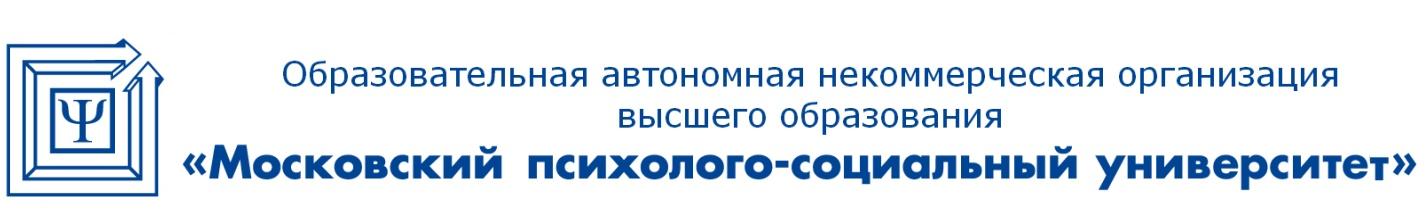 Лицензия: регистрационный № 1478 от 28 мая 2015 года, на бланке серии 90Л01 №0008476Свидетельство о государственной аккредитации: регистрационный № 2783 от 07 марта 2018 года, на бланке серии 90А01 №0002920115191, г. Москва, 4-й Рощинский проезд, 9А  / Тел: + 7 (495) 796-92-62  /  E-mail: mpsu@mpsu.ruПеречень планируемых результатов обучения по дисциплине, соотнесенных с планируемыми результатами освоения основной профессиональной образовательной программы3Место дисциплины в структуре основной профессиональной образовательной программы бакалавриата5Объем дисциплины в зачетных единицах с указанием количества академических часов, выделенных на контактную работу обучающихся с преподавателем (по видам занятий) и на самостоятельную работу обучающихся5Содержание дисциплины, структурированное по темам (разделам) с указанием отведенного на них количества академических часов и видов учебных занятий6 Разделы дисциплины и трудоемкость по видам учебных занятий6 Содержание дисциплины, структурированное по разделам (темам)7Перечень учебно-методического обеспечения для самостоятельной работы обучающихся по дисциплине 13Фонд оценочных средств для проведения промежуточной аттестации обучающихся по дисциплине 14Перечень основной и дополнительной учебной литературы, необходимой для освоения дисциплины14Современные профессиональные базы данных и информационные справочные системы18Методические указания для обучающихся по освоению дисциплины18Лицензионное программное обеспечение25Описание материально-технической базы, необходимой для осуществления образовательного процесса по дисциплине26Особенности реализации дисциплины для инвалидов и лиц с ограниченными возможностями здоровьяИные сведения и (или) материалыЛист регистрации изменений                                                                       28                 2627Коды компетенцийрезультаты освоения ОПОПСодержание компетенцийПеречень планируемых результатов обучения по дисциплинеОПК-5владение навыками составления финансовой отчетности с учетом последствий влияния различных методов и способов финансового учета на финансовые результаты деятельности организации на основе использования современных методов обработки деловой информации и корпоративных информационных систем.Знать:основные принципы, способы и методы ведения финансового учета;содержательную сторону формирования учетной политики организации, в том числе в части учета затрат и формирования финансовых результатов деятельности;механизм формирования документов бухгалтерской финансовой отчетности организации;Уметь:применять основные принципы и стандарты финансового учета для формирования учетной политики организации;составлять финансовую отчётность организации (хозяйствующего субъекта) в соответствии с действующими нормативными актами;Владеть:практическими навыками самостоятельной аналитической работы с инструктивными и нормативными материалами в области бухучета, соответствующей актуальной информацией для принятия оптимальных решений при определении вариантов ведения бухгалтерского учёта и формирования на его основе финансовой отчётности.ПК-14умение применять основные принципы и стандарты финансового учета для формирования учетной политики и финансовой отчетности организации, навыков управления затратами и принятия решений на основе данных управленческого учетаЗнать:стандарты финансового учета для формирования учетной политики и финансовой отчетности организации;сущность управленческого учета, его взаимосвязь и отличия с финансовым учетом;системы учета затрат и методы управления затратами;методические подходы для расчета системы показателей, характеризующих финансово-экономическое положение организации, использовать полученные данные для принятия оптимальных управленческих решений.Уметь:ориентироваться в системе законодательства и нормативно-правовых актов, регламентирующих сферу учета и финансового анализа;использовать систему знаний о принципах бухгалтерского управленческого учета для систематизации данных о производственных затратах, оценке себестоимости произведенной продукции и определения прибыли;применять на практике навыки управления затратами для принятия решений на основе данных управленческого учетаВладеть:навыками решения проблем оценки эффективности производства и сбыта новых изделий (работ, услуг); изменения объема и ассортимента продукции, капитальных вложений, управления затратами с помощью различного вида смет и системы бюджетирования;навыками анализа и интерпретации финансовой, бухгалтерской и иной информации, содержащейся в отчетности предприятий различных форм собственности, организаций, ведомств и т.д. и использовать полученные сведения для принятия управленческих решений;навыками выявления финансово-экономических проблем, оценивать качество управления финансами при анализе конкретных ситуаций, формулировать рекомендации для их решения;навыками представления результатов анализа в форме аналитических отчетов с учетом требований различных групп пользователей финансовой и управленческой информацииОбъём дисциплиныВсего часовзаочная форма обученияОбщая трудоемкость дисциплины216Контактная работа обучающихся с преподавателем (по видам учебных занятий) (всего)24Аудиторная работа (всего):24в том числе:лекции14семинары, практические занятия10Внеаудиторная работа (всего):Самостоятельная работа обучающихся(всего)179Вид промежуточной аттестации обучающегося (зачет, экзамен)контроль 13№ п/пРаздел (тема) дисциплиныСеместрВиды учебной работы, включая самостоятельную работу студентов и трудоемкость (в часах)Виды учебной работы, включая самостоятельную работу студентов и трудоемкость (в часах)Виды учебной работы, включая самостоятельную работу студентов и трудоемкость (в часах)Виды учебной работы, включая самостоятельную работу студентов и трудоемкость (в часах)Виды учебной работы, включая самостоятельную работу студентов и трудоемкость (в часах)Виды учебной работы, включая самостоятельную работу студентов и трудоемкость (в часах)Виды учебной работы, включая самостоятельную работу студентов и трудоемкость (в часах)Виды учебной работы, включая самостоятельную работу студентов и трудоемкость (в часах)Вид оценочного средства текущего контроля успеваемости, промежуточной аттестации (по семестрам)№ п/пРаздел (тема) дисциплиныСеместрВсегоИз них аудиторные занятияИз них аудиторные занятияИз них аудиторные занятияИз них аудиторные занятияСамостоятельная работаКонтрольная работаКурсовая работа№ п/пРаздел (тема) дисциплиныСеместрВсегоЛекции.Практикум. ЛабораторПрактическ.занятия /семинары1Основы теории бухгалтерского учета в организациях.5151113Опрос2Финансовый анализ в системе  экономического анализа.5151113Защита реферативного обзора3Бухгалтерский учет и анализ отдельных видов имущества организации (основных средств, нематериальных активов, материально-производственных запасов).5151113Коллоквиум4Бухгалтерский учет и анализ  затрат на производство продукции (выполненных работ, оказанных услуг). 5141-13Защита реферативного обзора5Учет и анализ  денежных средств организации.5151-13Опрос6Учет и анализ  текущих операций и расчетов.6141-13Защита реферативного обзора7Учет и анализ собственного и заемного  капитала предприятия.6151-113Коллоквиум8Учет и анализ долгосрочных инвестиций и    финансовых вложений.6151113Защита реферативного обзора9Учет труда,  расчетов с персоналом и их анализ.6151113Опрос10Учет и анализ готовой продукции и ее продажи. Учет товаров.6141112Защита реферативного обзора11Учет и анализ  финансовых результатов и использования прибыли предприятия.6141112Коллоквиум12Бухгалтерская (финансовая)  отчетность предприятий как информационная база финансового анализа.  Анализ финансового состояния предприятия. 6141112Защита реферативного обзора13Затраты в системе управленческого учета. Калькулирование. Бюджетирование и контроль затрат.6141113Опрос14Трансфертное ценообразование. Принятие управленческих решений на базе информации управленческого учета. Сегментарная отчетность организации.6141113КоллоквиумИТОГОИТОГОИТОГО203+131410179контроль 13 (зачет, экзамен)Вид деятельностиМетодические указания по организации деятельности студентаЛекцияНаписание конспекта лекций: кратко, схематично, последовательно фиксировать основные положения, выводы, формулировки, обобщения; помечать важные мысли, выделять ключевые слова, термины. Проверка терминов, понятий с помощью энциклопедий, словарей, справочников с выписыванием толкований в тетрадь. Обозначить вопросы, термины, материал, который вызывает трудности, пометить и попытаться найти ответ в рекомендуемой литературе. Если самостоятельно не удается разобраться в материале, необходимо сформулировать вопрос и задать преподавателю на консультации, на практическом занятии.Практические занятияПроработка рабочей программы, уделяя особое внимание целям и задачам, структуре и содержанию дисциплины. Конспектирование источников. Работа с конспектом лекций, подготовка ответов к контрольным вопросам, просмотр рекомендуемой литературы, работа с текстом. Прослушивание аудио- и видеозаписей по заданной теме, решение расчетно-графических заданий, решение задач по алгоритму и др.Индивидуальные заданияЗнакомство с основной и дополнительной литературой, включая справочные издания, зарубежные источники, конспект основных положений, терминов, сведений, требующихся для запоминания и являющихся основополагающими в этой теме. Составление аннотаций к прочитанным литературным источникам и др.Самостоятельная работаСамостоятельная работа проводится с целью: систематизации и закрепления полученных теоретических знаний и практических умений обучающихся; углубления и расширения теоретических знаний студентов; формирования умений использовать нормативную,  правовую, справочную  документацию, учебную  и специальную литературу; развития познавательных способностей и активности обучающихся: творческой инициативы, самостоятельности, ответственности, организованности; формирование самостоятельности мышления, способностей к саморазвитию, совершенствованию и самоорганизации; формирования профессиональных компетенций; развитию исследовательских умений студентов. Формы и виды самостоятельной работы студентов: чтение основной и дополнительной литературы – самостоятельное изучение материала по рекомендуемым литературным источникам; работа с библиотечным каталогом, самостоятельный подбор необходимой литературы; работа со словарем, справочником; поиск необходимой информации в сети Интернет; конспектирование  источников; реферирование источников; составление аннотаций к прочитанным литературным источникам; составление рецензий и отзывов на прочитанный материал; составление обзора публикаций по теме; составление и разработка терминологического словаря; составление хронологической таблицы; составление библиографии (библиографической картотеки); подготовка к различным формам текущей и промежуточной аттестации (к тестированию, контрольной работе, зачету, экзамену); выполнение домашних контрольных работ; самостоятельное выполнение практических заданий репродуктивного типа (ответы на вопросы, задачи, тесты; выполнение творческих заданий).Технология организации самостоятельной работы обучающихся включает использование информационных и материально-технических ресурсов образовательного учреждения: библиотеку с читальным залом, укомплектованную в соответствии с существующими нормами; учебно-методическую базу учебных кабинетов, лабораторий и зала кодификации; компьютерные классы с возможностью работы в сети Интернет; аудитории (классы) для консультационной деятельности; учебную и учебно-методическую литературу, разработанную с учетом увеличения доли самостоятельной работы студентов, и иные  методические материалы. Перед выполнением обучающимися внеаудиторной самостоятельной работы преподаватель проводит консультирование по выполнению задания, который включает цель задания, его содержания, сроки выполнения, ориентировочный объем работы, основные требования к результатам работы, критерии оценки. Во время выполнения обучающимися внеаудиторной самостоятельной работы и при необходимости преподаватель может проводить индивидуальные и групповые консультации. Самостоятельная работа может осуществляться индивидуально или группами обучающихся в зависимости от цели, объема, конкретной тематики самостоятельной работы, уровня сложности, уровня умений обучающихся.Контроль самостоятельной работы студентов предусматривает:соотнесение содержания контроля с целями обучения; объективность контроля;валидность контроля (соответствие предъявляемых заданий тому, что предполагается проверить); дифференциацию контрольно-измерительных материалов.Формы контроля самостоятельной работы:просмотр и проверка выполнения самостоятельной работы преподавателем;организация самопроверки, взаимопроверки выполненного задания в группе; обсуждение результатов выполненной работы на занятии;проведение письменного опроса; проведение устного опроса;организация и проведение индивидуального собеседования; организация и проведение собеседования с группой;защита отчетов о проделанной работе.ОпросОпрос- это средство контроля, организованное как специальная беседа преподавателя со студентом на темы, связанные с изучаемой дисциплиной, и рассчитанное на выявление объема знаний студента по определенному разделу, теме, проблеме и т.п. Проблематика, выносимая на опрос определена в заданиях для самостоятельной работы студента, а также может определяться преподавателем, ведущим семинарские занятия. Во время проведения опроса студент должен уметь обсудить с преподавателем соответствующую проблематику на уровне диалога.Реферативный обзорСлово «реферат» в переводе с латинского языка (refero) означает «докладываю», «сообщаю». Реферат – это краткое изложение содержания первичного документа. Реферат-обзор, или реферативный обзор, охватывает несколько первичных документов, дает сопоставление разных точек зрения по конкретному вопросу. Общие требования к реферативному обзору: информативность, полнота изложения; объективность, неискаженное фиксирование всех положений первичного текста; корректность в оценке материала. В реферативном обзоре студенты демонстрируют умение работать с периодическими изданиями и электронными ресурсами, которые являются источниками актуальной информации по проблемам изучаемой дисциплины.Реферирование представляет собой интеллектуальный творческий процесс, включающий осмысление текста, аналитико-синтетическое преобразование информации и создание нового текста. Задачи реферативного обзора как формы работы студентов состоят в развитии и закреплении следующих навыков: осуществление самостоятельного поиска статистического и аналитического материала по проблемам изучаемой дисциплины;обобщение материалов специализированных периодических изданий; формулирование аргументированных выводов по реферируемым материалам;четкое и простое изложение мыслей по поводу прочитанного.Выполнение реферативных справок (обзоров) расширит кругозор студента в выбранной теме, позволит более полно подобрать материал к будущей выпускной квалификационной работе. Тематика реферативных обзоров периодически пересматривается с учетом актуальности и практической значимости исследуемых проблем для экономики страны. При выборе темы реферативного обзора следует проконсультироваться с ведущим дисциплину преподавателем. Студент может предложить для реферативного обзора свою тему, предварительно обосновав свой выбор. При определении темы реферативного обзора необходимо исходить из возможности собрать необходимый для ее написания конкретный материал в периодической печати. Реферативный обзор на выбранную тему выполняется, как правило, по периодическим изданиям за последние 1-2 года, а также с использованием аналитической информации, публикуемой на специализированных интернет-сайтах. В структуре реферативного обзора выделяются три основных компонента: библиографическое описание, собственно реферативный текст, справочный аппарат. В связи с этим требованием можно предложить следующий план описания каждого источника:все сведения об авторе (Ф.И.О., место работы, должность, ученая степень); полное название статьи или материала;структура статьи или материала (из каких частей состоит, краткий конспект по каждому разделу);проблема (и ее актуальность), рассмотренная в статье;какое решение проблемы предлагает автор;прогнозируемые автором результаты;выходные данные источника (периодическое или непериодическое издание, год, месяц, место издания, количество страниц; электронный адрес).отношение студента к предложению автора. Объем описания одного источника составляет 1–2 страницы. В заключительной части обзора студент дает резюме (0,5–1 страница), в котором приводит основные положения по каждому источнику и сопоставляет разные точки зрения по определяемой проблеме.Требование по оформлению реферативного обзора - полуторный межстрочный интервал, шрифт TimesNewRoman, размер – 14.КоллоквиумКоллоквиум (от латинского colloquium – разговор, беседа) – одна из форм учебных занятий, беседа преподавателя с учащимися на определенную тему из учебной программы.Цель проведения коллоквиума состоит в выяснении уровня знаний, полученных учащимися в результате прослушивания лекций, посещения семинаров, а также в результате самостоятельного изучения материала. В рамках поставленной цели решаются следующие задачи:выяснение качества и степени понимания учащимися лекционного материала;развитие и закрепление навыков выражения учащимися своих мыслей;расширение вариантов самостоятельной целенаправленной подготовки учащихся;развитие навыков обобщения различных литературных источников;предоставление возможности учащимся сопоставлять разные точки зрения по рассматриваемому вопросу.В результате проведения коллоквиума преподаватель должен иметь представление:о качестве лекционного материала;о сильных и слабых сторонах своей методики чтения лекций;о сильных и слабых сторонах своей методики проведения семинарских занятий;об уровне самостоятельной работы учащихся;об умении студентов вести дискуссию и доказывать свою точку зрения;о степени эрудированности учащихся;о степени индивидуального освоения материала конкретными студентами.В результате проведения коллоквиума студент должен иметь представление:об уровне своих знаний по рассматриваемым вопросам в соответствии с требованиями преподавателя и относительно других студентов группы;о недостатках самостоятельной проработки материала;о своем умении излагать материал;о своем умении вести дискуссию и доказывать свою точку зрения.В зависимости от степени подготовки группы можно использовать разные подходы к проведению коллоквиума. В случае, если большинство группы с трудом воспринимает содержание лекций и на практических занятиях демонстрирует недостаточную способность активно оперировать со смысловыми единицами и терминологией курса, то коллоквиум можно разделить на две части. Сначала преподаватель излагает базовые понятия, содержащиеся в программе. Это должно занять не более четверти занятия. Остальные три четверти необходимо посвятить дискуссии, в ходе которой студенты должны убедиться и, главное, убедить друг друга в обоснованности и доказательности полученного видения вопроса и его соответствия реальной практике.Если же преподаватель имеет дело с более подготовленной, самостоятельно думающей и активно усваивающей смысловые единицы и терминологию курса аудиторией, то коллоквиум необходимо провести так, чтобы сами студенты сформулировали изложенные в программе понятия, высказали несовпадающие точки зрения и привели практические примеры. За преподавателем остается роль модератора (ведущего дискуссии), который в конце «лишь» суммирует совместно полученные результаты.ЭссеСлово «эссе» в переводе с французского языка (essai) означает «опыт, очерк, попытка». Это форма представления письменного материала, отличающаяся сочетанием глубины и актуальности рассматриваемой проблемы с простым, искренним, подчеркнуто индивидуальным стилем изложения. Создателем этого литературного жанра считается французский философ-гуманист Мишель Эйкли де Монтень, назвавший свое основное философское произведение «Опыты». (Сочинение направлено против догматизма в мышлении и проникнуто духом гуманизма и вольнодумства).Целесообразность использования этой формы самостоятельной работы в процессе обучения подтверждается, прежде всего, тем, что она позволяет формировать и развивать у студентов навык выработки суждения, наличие которого является одним из основных критериев оценки качества специалиста. Использование формы эссе дает возможность преподавателям выявлять способность и умение студентов излагать изученный материал своими словами, оценивать уровень понимания и усвоения ими полученной информации. Студенты получают возможность (особенно на младших курсах, когда у них еще недостаточно развит навык системного изложения материала) высказать свое мнение о предмете в доступном для них стиле. При написании эссе студенты должны учитывать следующие методические требования:в этой форме самостоятельной работы студенту следует высказываться свободно и открыто, не оглядываясь на авторитеты, устоявшиеся мнения, критично оценивать рассматриваемый материал, указывать на нечетко или непонятно сформулированные позиции, противоречия, замеченные при ознакомлении с тем или иным источником информации. При этом критика должна быть аргументированной и конструктивной;в этой форме самостоятельной работы вполне допускается заблуждение, высказывание ошибочной и, даже, заведомо неверной (с общепринятых позиций) точки зрения (как известно, это является одним из условий появления новых и оригинальных идей);студенту необходимо высказать именно собственную точку зрения, свое согласие или несогласие с имеющимися позициями и высказываниями по данному вопросу. Эссе не должно быть простым изложением полученных сведений;написание эссе должно быть основано на предварительном ознакомлении не менее чем с тремя различными произведениями по данной теме (с указанием их авторов и названий);в эссе должны иметь место сопоставление и оценка различных точек зрения по рассматриваемому вопросу (с обязательной ссылкой на названия публикаций и их авторов);в эссе должно быть сведено до минимума или исключено дословное переписывание литературных источников, материал должен быть изложен своими словами.Объем эссе, в зависимости от темы, может колебаться от 5 до 30 страниц (полуторный межстрочный интервал, шрифт Times New Roman, размер - 14).ТестированиеКонтроль в виде тестов может использоваться после изучения каждой темы курса. Итоговое тестирование можно проводить в форме: компьютерного тестирования, т.е. компьютер произвольно выбирает вопросы из базы данных по степени сложности;письменных ответов, т.е. преподаватель задает вопрос и дает несколько вариантов ответа, а студент на отдельном листе записывает номера вопросов и номера соответствующих ответов. Для достижения большей достоверности результатов тестирования следует строить текст так, чтобы у студентов было не более 40 – 50 секунд для ответа на один вопрос. Итоговый тест должен включать не менее 60 вопросов по всему курсу. Значит, итоговое тестирование займет целое занятие. Оценка результатов тестирования может проводиться двумя способами:1) по 5-балльной системе, когда ответы студентов оцениваются следующим образом:- «отлично» – более 80% ответов правильные;- «хорошо» – более 65% ответов правильные; - «удовлетворительно» – более 50% ответов правильные.Студенты, которые правильно ответили менее чем на 70% вопросов, должны в последующем пересдать тест. При этом необходимо проконтролировать, чтобы вариант теста был другой; 2) по системе зачет-незачет, когда для зачета по данной дисциплине достаточно правильно ответить более чем на 70% вопросов. Чтобы выявить умение студентов решать задачи, следует проводить текущий контроль (выборочный для нескольких студентов или полный для всей группы). Студентам на решение одной задачи дается 15 – 20 минут по пройденным темам. Это способствует, во-первых, более полному усвоению студентами пройденного материала, во-вторых, позволяет выявить и исправить ошибки при их подробном рассмотрении на семинарских занятиях.Подготовка к зачету и экзаменуПри подготовке к сдаче зачета и экзаменанеобходимо ориентироваться на конспекты лекций, рекомендуемую литературу и др. Основное в подготовке к сдаче зачета и экзамена по дисциплине «Учет и анализ» - это повторение всего материала дисциплины по разделам. При подготовке к сдаче зачета и экзамена обучающийся весь объем работы должен распределять равномерно по дням, отведенным для подготовки к зачету и экзамену, контролировать каждый день выполнение намеченной работы. Подготовка студента к зачету и экзамену включает в себя три этапа:самостоятельная работа в течение семестра;непосредственная подготовка в дни, предшествующие зачету и экзамену по темам курса; подготовка к ответу на задания, содержащиеся в зачетных и экзаменационных билетах.Для успешной сдачи как зачета, так и экзамена по дисциплине «Учет и анализ» студенты должны принимать во внимание, что:все основные вопросы, указанные в рабочей программе, нужно знать, понимать их смысл и уметь его разъяснить;указанные в рабочей программе формируемые профессиональные компетенции в результате освоения дисциплины должны быть продемонстрированы обучающимся;семинарские занятия способствуют получению более высокого уровня знаний и, как следствие, более высокой оценке на зачете и на экзамене;готовиться к зачету и экзамену необходимо начинать с первой лекции и первого семинара.Программный продуктТипТип лицензииДополнительные сведенияMicrosoft Windows XP Professional RussianОперационная системаOEM-лицензииПоставляются в составе готового компьютераMicrosoft Windows 7 ProfessionalОперационнаясистемаOEM-лицензииПоставляются в составе готового компьютераMicrosoft Office 2007Программный пакетMicrosoftOpenLicenseЛицензия № 45829385 от 26.08.2009 (бессрочно)Microsoft Office 2010 ProfessionalПрограммный пакетMicrosoftOpenLicenseЛицензия № 48234688 от 16.03.2011Microsoft Office 2010 ProfessionalПрограммный пакетMicrosoftOpenLicenseЛицензия № 49261732 от 04.11.2011DrWEBEntrpriseSuiteКомплексная система антивирусной защитыMicrosoftOpenLicenseЛицензия № 126408928, действует до 13.03.2018IBM SPSS Statistic BASEПрикладное ПОДоговорЛицензионный договор № 20130218-1 от 12.03.2013MathCADEducationПрикладное ПОДоговор-офертаЛицензионный договор № 456600 от 19.03.20131C:Бухгалтерия 8 учебная версияИнформационная системаДоговорДоговор № 01/200213 от 20.02.2013LibreOfficeПрограммный пакетLesser General Public LicenseОферта (свободная лицензия)SciLabПрикладное ПОCeCILLОферта (свободная лицензия)№ 
п/пСодержание измененияРеквизиты
документа
об утверждении
измененияДата
введения
измененияУтверждена и введена в действие решением Ученого совета на основании Федерального государственного образовательного стандарта высшего профессионального образования по направлению подготовки 080200 Менеджмент (квалификация (степень) «бакалавр»), утвержденного приказом Министерства образования и науки Российской Федерации от 20.05.2010 г. № 544Протокол заседания 
Ученого совета  от «24» июня 2013 года протокол № 10  01.09.2013Актуализирована решением Ученого совета с учетом развития науки, культуры, экономики, техники, технологий и социальной сферыПротокол заседания 
Ученого совета  от «30» июня 2014 года протокол № 801.09.2014Актуализирована решением Ученого совета с учетом развития науки, культуры, экономики, техники, технологий и социальной сферыПротокол заседания 
Ученого совета  от «29» июня 2015 года протокол № 1101.09.2015Актуализирована решением Ученого советана основании утверждения Федерального государственного образовательного стандарта высшего образования по направлению подготовки 38.03.02 Менеджмент (уровень бакалавриата), утвержденного приказом Министерства образования и науки Российской Федерации от 12.01.2016 г. № 7Протокол заседания 
Ученого совета  от «29» февраля 2016 года протокол № 501.03.2016Актуализирована решением Ученого совета с учетом развития науки, культуры, экономики, техники, технологий и социальной сферыПротокол заседания 
Ученого совета  от «30» мая 2016 года    протокол № 801.09.2016Актуализирована решением Ученого совета с учетом развития науки, культуры, экономики, техники, технологий и социальной сферыПротокол заседания 
Ученого совета  от «28» августа 2017 года протокол № 1101.09.2017Актуализирована решением Ученого совета с учетом развития науки, культуры, экономики, техники, технологий и социальной сферыПротокол заседания 
Ученого совета  от «28» августа 2018 года протокол №701.09.2018Обновлена решением совместного заседания Совета и Кафедр факультета экономики и права ОАНО ВО «МПСУ Протокол совместного заседания Совета и Кафедр факультета экономики и права ОАНО ВО «МПСУ» от 30 августа 2019 г. № 1.01.09.2019Актуализирована решением Ученого совета с учетом развития науки, культуры, экономики, техники, технологий и социальной сферыПротокол заседания 
Ученого совета  от «13» мая 2020 года протокол №701.09.2020